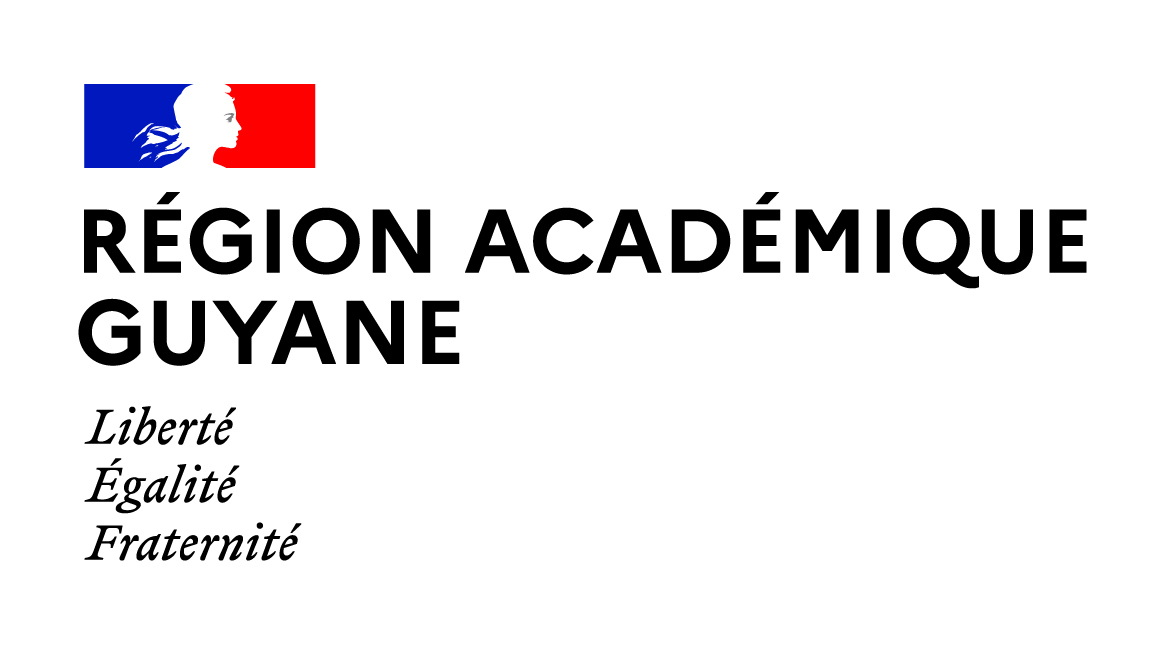 Division de l’organisation Scolaire et de l’Enseignement PrivéDOSEPANNEXE 4DOSSIER DE CANDIDATURE A UN EMPLOIVACANT ou SUSCEPTIBLE D'ETRE VACANT DANS UN ETABLISSEMENTD'ENSEIGNEMENT PRIVE  SOUS CONTRAT D'ASSOCIATIONDate limite de dépôt des dossiers au Rectorat : 3 avril 2023V : Service vacant -  S : Service susceptible d'être vacantDate …......................................                                                                            Signature de l'intéressé(e)1 – NATURE DE LA DEMANDE1 – NATURE DE LA DEMANDE2 – QUALITE DU CANDIDAT2 – QUALITE DU CANDIDAT2 – QUALITE DU CANDIDATPerte d'emploi PEComplément de serviceCSMutationMIntégration IPerte d'emploi PEComplément de serviceCSMutationMIntégration IContrat définitif          (fournir une copie)Contrat provisoire     Autre (préciser)        Contrat définitif          (fournir une copie)Contrat provisoire     Autre (préciser)        Contrat définitif          (fournir une copie)Contrat provisoire     Autre (préciser)        3 – SITUATION PERSONNELLE3 – SITUATION PERSONNELLE4 – SITUATION ADMINISTRATIVE4 – SITUATION ADMINISTRATIVE4 – SITUATION ADMINISTRATIVENOM (lettres capitales) .......................................................Prénom : .............................................................................Nom de jeune fille : .............................................................Nationalité : .........................................................Célibataire Marié Divorcé(e) Veuf(ve)  Pacsé(e)  NOM (lettres capitales) .......................................................Prénom : .............................................................................Nom de jeune fille : .............................................................Nationalité : .........................................................Célibataire Marié Divorcé(e) Veuf(ve)  Pacsé(e)  Nom et adresse de l'établissement actuel :............................................................................................................................................................................................Académie : ..........................................................................Grade : ............................................... Échelon : ...........                                                        (Fournir dernier arrêté)Quotité en 2020/2021 : .....................Nom et adresse de l'établissement actuel :............................................................................................................................................................................................Académie : ..........................................................................Grade : ............................................... Échelon : ...........                                                        (Fournir dernier arrêté)Quotité en 2020/2021 : .....................Nom et adresse de l'établissement actuel :............................................................................................................................................................................................Académie : ..........................................................................Grade : ............................................... Échelon : ...........                                                        (Fournir dernier arrêté)Quotité en 2020/2021 : .....................Adresse personnelle : .....................................................................................................................................................Tél : ............................................ Port : ...............................Adresse personnelle : .....................................................................................................................................................Tél : ............................................ Port : ...............................Nom et adresse de l'établissement actuel :............................................................................................................................................................................................Académie : ..........................................................................Grade : ............................................... Échelon : ...........                                                        (Fournir dernier arrêté)Quotité en 2020/2021 : .....................Nom et adresse de l'établissement actuel :............................................................................................................................................................................................Académie : ..........................................................................Grade : ............................................... Échelon : ...........                                                        (Fournir dernier arrêté)Quotité en 2020/2021 : .....................Nom et adresse de l'établissement actuel :............................................................................................................................................................................................Académie : ..........................................................................Grade : ............................................... Échelon : ...........                                                        (Fournir dernier arrêté)Quotité en 2020/2021 : .....................5 - AFFECTATION en 2022– 2023 : ..................................................................................................................................(joindre obligatoirement une fiche de synthèse)5 - AFFECTATION en 2022– 2023 : ..................................................................................................................................(joindre obligatoirement une fiche de synthèse)5 - AFFECTATION en 2022– 2023 : ..................................................................................................................................(joindre obligatoirement une fiche de synthèse)5 - AFFECTATION en 2022– 2023 : ..................................................................................................................................(joindre obligatoirement une fiche de synthèse)5 - AFFECTATION en 2022– 2023 : ..................................................................................................................................(joindre obligatoirement une fiche de synthèse)6 – VOEUX D'AFFECTATION (par ordre des vœux)6 – VOEUX D'AFFECTATION (par ordre des vœux)6 – VOEUX D'AFFECTATION (par ordre des vœux)6 – VOEUX D'AFFECTATION (par ordre des vœux)6 – VOEUX D'AFFECTATION (par ordre des vœux)Ordre des vœuxÉtablissement  (Nom et localité)Quotité horaireType du posteV ou S (1)Discipline (2)1234CADRE RESERVE AU CHEF D'ETABLISSEMENT EMPLOI VACANT -  EMPLOI CREE - EMPLOI SUSCEPTIBLE D'ETRE VACANTOccupé en 2022/2023 par :Avis du chef d'établissement                               Favorable        ayant reçu la candidature                                    Défavorable                                                                                 (dans ce cas, préciser le motif)Date .......................................                                                                                                  Signature et Cachet